РЕСПУБЛИКА  ДАГЕСТАНСОБРАНИЕ ДЕПУТАТОВ МУНИЦИПАЛЬНОГО  РАЙОНА«МАГАРАМКЕНТСКИЙ  РАЙОН»                                                              РЕШЕНИЕ     «27» май 2022г.                          с. Магарамкент                     № - 91VIIсд Об утверждении перечня индикативных показателей   муниципального жилищного контроля на территории МР «Магарамкентский район».___________________________________________________________	В целях оценки эффективности и результативности контрольной деятельности  МР «Магарамкентский район» в соответствии с типовым перечнем индикативных видов контроля, подготовленного межведомственной рабочей группой, утвержденной Приказом Минэкономразвития России от  22.03.2021 года, руководствуясь частью 5 статьи 30 Федерального закона от 31.07.2020 N 248-ФЗ «О государственном контроле (надзоре) и муниципальном контроле в Российской Федерации»  и Уставом МР «Магарамкентский район», Уставом Собрания депутатов МР «Магарамкентский район» решило:Утвердить перечень индикативных показателей муниципального жилищного контроля на территории МР «Магарамкентский район», согласно приложению №1.Разместить настоящее решение на официальном сайте администрации МР «Магарамкентский район».Настоящее решение вступает в силу с момента его подписания.Врио ПредседателяСобрания депутатов                                        Глава                                                                         МР «Магарамкентский район»                    МР «Магарамкентский район»                                                                                                             Э.В.Адилова. ______________                        Ф.З.Ахмедов __________                                           Приложение №1                      Утверждено                                        решением Собрания депутатов МР «Магарамкентский район» от «27» мая 2022 г.№ - 91VIIсд 	Перечень индикативных показателей муниципального жилищного контроля на территории МР «Магарамкентский район».1. Количество плановых контрольных мероприятий, проведенных за отчетный период;     2. Количество внеплановых контрольных мероприятий, проведенных в отчетный период;     3. Количество внеплановых контрольных мероприятий, проведенных на основании выявления соответствия объекта контроля параметрам, утвержденным индикаторами риска нарушения обязательных требований или отклонения объекта контроля от таких параметров, за отчетный период;     4. Общее количество контрольных мероприятий с взаимодействием, проведенных за отчетный период;     5. Количество контрольных мероприятий с взаимодействием по каждому виду контрольных мероприятий, проведенных за отчетный период;     6. Количество контрольных мероприятий, проведенных с использованием средств дистанционного взаимодействия, за отчетный период;     7. Количество обязательных профилактических визитов, проведенных за отчетный период;     8. Количество предостережений о недопустимости нарушения обязательных требований, за отчетный период;     9. Количество контрольных мероприятий, по результатам которых выявлены нарушения обязательных требований, за отчетный период;     10. Количество контрольных мероприятий, по итогам которых возбуждены дела об административных правонарушениях, за отчетный период;     11. Сумма административных штрафов, наложенных по результатам контрольных мероприятий, за отчетный период;     12. Количество направляемых в органы прокуратуры заявлений о согласовании проведения контрольных мероприятий, за отчетный период;     13. Количество направляемых в органы прокуратуры заявлений о согласовании проведения контрольных мероприятий, по которым органами прокуратуры отказано в согласовании, за отчетный период;     14. Общее количество учтенных объектов контроля на конец отчетного периода;     15. Количество учтенных объектов контроля, отнесенных к категориям риска, по каждой из категорий риска, на конец отчетного периода;     16. Количество учтенных контролируемых лиц, на конец отчетного периода;     17. Количество учтенных контролируемых лиц, в отношении которых проведены контрольные мероприятия, за отчетный период;     18. Количество исковых заявлений об оспаривании решений, действий должностных лиц уполномоченного контрольного органа, направленных контролируемыми лицами в судебном порядке, за отчетный период;     19. Количество исковых заявлений об оспаривании решений, действий должностных лиц уполномоченного контрольного органа, направленных контролируемыми лицами в судебном порядке, по которым принято решение об удовлетворении заявленных требований, за отчетный период;     20. Количество контрольных мероприятий, проведенных с грубым нарушением требований к организации и осуществлению муниципального контроля и результаты которых были признаны недействительными и (или) отменены, за отчетный период.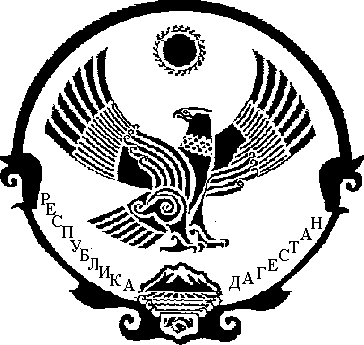 